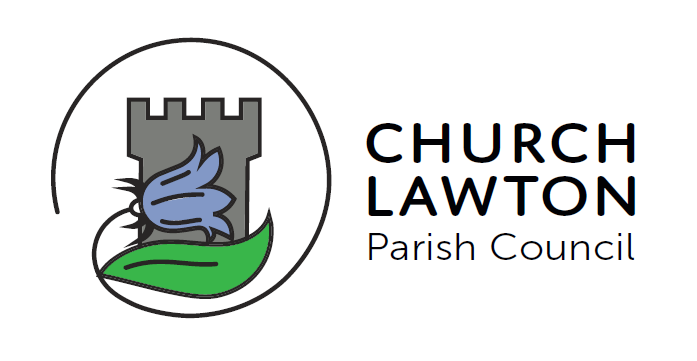 CHURCH LAWTON PARISH COUNCIL2nd October 2020To: All members of Church Lawton Parish Council Dear Councillor,You are summoned to a Council Meeting of Church Lawton Parish Council which will take place as follows:WEDNESDAY 7th OCTOBER 2020 at 19:30 ON ZOOMJoin Zoom Meetinghttps://zoom.us/j/96641288535?pwd=Z2NZZjNUZ0hyQ1JSc3RLUVIwTEd1dz09Meeting ID: 966 4128 8535Passcode: 548607The agenda for the meeting is set out below. 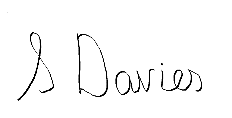 Sue Davies (clerk)  A G E N D A To receive apologies for absence.To receive the resignation of Cllr Young.Public Speaking – to allow any members of the press or public the opportunity to speak in accordance with Standing Orders. To receive any Declaration of Interests regarding Agenda items.To approve the Minutes of the Meeting held on Wednesday 26th August (Available on the website and circulated separately)To receive and note the minutes of the Planning Committee held on 23rd June 2020. (Circulated separately)To receive matters from the Cheshire East representative present. Finance (Circulated separately)To receive an update on the bank mandate changes.To note receipts since the last meeting.To approve payments required.  To receive an end of quarter 2 report from the RFO and to agree any virements. To receive the revised financial regulations and to agree, or otherwise, to approve. To receive quotes for the use of a lengthsman/community warden, to resolve to agree the frequency and supplier. To agree that the Parish Council To consider and resolve to agree, or otherwise, a grant application received from Lawton Memorial Hall.To consider and agree or otherwise:A donation to All Saints Harvest Festival on the 11th October.A donation to the British Legion for the supply of a poppy wreath. To consider the following consultations:To provide feedback for Cllr Wardlaw regarding the Well-Managed Infrastructure Winter Service and to agree a Parish Council response. (Information circulated separately)To consider the Cheshire East active travel consultation and to agree, or otherwise, any response from Church Lawton Parish Council. https://cheshireeastactivetravel.commonplace.is/To receive planning matters – to be circulated.To receive updates on the following:Neighbourhood PlanSpeedwatch Footpath working groupBarrows Working PartyCommunity GroupTo receive and agree an updated schedule of meetings. To receive any reports and matters from members or from the Clerk. Training/meetings and courses: To consider any training requirementsFuture Agenda ItemsTo agree Date of next meeting:  Meeting: To be agreed.